Srednja trgovska in ekonomska šolaNova Gorica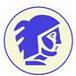 TERENSKE IN LABORATORIJSKE VAJE V DOMAČI POKRAJINIPreučevanje vremenaKazaloUvod	2oblaki	2Oblike oblakov glede na obliko	2Oblike oblakov glede na višino	2Beaufortova lestvica	2OPIS DELA, REZULTATI MERITEV TER NJIHOVA INTERPRETACIJA	2Zaključek	2Viri	2UvodNamen vaje je bil znati opazovati vremenske elemente, kot so temperatura zraka, oblačnost, vrsta oblakov, zračni pritisk, hitrost in smer vetra.Meritve so bile opravljene v treh zaporednih dneh, od 16. do 18. januarja 2009, v Grgarju, ki leži na  nadmorske višine na 46o0'2,6'' severne geografske širine in 13o40’7,48’’ vzhodne geografske dolžine.Pri izvajanju teh meritev sem uporabljala živosrebrni termometer, barometer, Beaufortovo lestvico ter smernik vetra.oblakiOblaki so roj drobnih vodnih kapljic ali ledenih kristalčkov, ki lebde v atmosferi. Nastanejo kot posledica kondenzacije in sublimacije vodne pare v atmosferi. Vsi oblaki nastanejo z ohlajevanjem vlažnega zraka do rosišča. Ko nastopi nasičenost in se ohlajevanje nadaljuje, se vodna para počasi kondenzira in se izloči v obliki vodnih kapljic. Ko oblačna vodna kapljica postane dovolj velika in je njena hitrost večja od vzgornjika, kaplja zapusti oblak in nastanejo padavine.Delimo jih glede na obliko in višino.Oblike oblakov glede na oblikocirrus (lat. koder las) so kodrasti oz. štrenastistratus (lat. plast) so plastovitinimbus (lat. dež) so padavinskiOblike oblakov glede na višino‘’cirro’’ ali visoko(Visoki oblaki se pojavljajo na višini nad  do  in so sestavljeni iz ledenih kristalov. Mednje spadajo cirusi, cirokumulusi, in cirostratusi.)‘’alto’’ ali srednji (Srednji oblaki se nahajajo na višini od 2 do , sestavljeni so iz ledenih kristalov in vodnih kapljic. Mednje spadajo altokumulusi, altostratusi in nimbostratusi.)(brez končnice) ali nizki oblaki(Nizki oblaki pa se pojavljajo od tal do višine  in so pretežno sestavljeni iz vodnih kapljic, razen pozimi, ko so sestavljeni iz ledenih kristalov. Mednje spadajo stratokumulusi in stratusi.)Oblaki navpičnega razvoja (So oblaki, ki so lahko visoki od tal pa tam do . Mednje spadajo  kumulusi in kumulonimbusi.)Beaufortova lestvicaBeaufortova lestvica se uporablja v pomorstvu za ocenjevanje moči vetra in stanja morja. Leta 1806 jo je razvil irski hidrograf in admiral sir Francis Beaufort. V uradno uporabo je prišla leta 1839.Tabela 1: Beaufortova lestvica za merjenje moči vetraVir: http://sl.wikipedia.org/wiki/Beaufortova_lestvica* 1 vozel = OPIS DELA, REZULTATI MERITEV TER NJIHOVA INTERPRETACIJAVsak dan (od petka do nedelje) sem ob 7h, 14h ter 21h merila temperaturo zraka, zračni pritisk, ugotavljala vrsto oblakov, smer in hitrost vetra ter delež neba, pokritega z oblaki. Živosrebrni termometer, s katerim je bila izmerjena temperatura zraka, je bil postavljen na SZ strani drevesa, katero je od zgradb oddaljeno , in sicer na višini  od tal.Smernik vetra je bil postavljen na  visoki palici, od zgradb oddaljen .V petek, 16. januarja, se je temperatura gibala od -1 do 9,5oC. Ob 7h je bilo nebo brez oblačka, popoldne in zvečer pa so oblaki prekrivali le eno šestnajstino neba - prekrito je bilo z oblaki vrste cirus. Zračni pritisk je cel dan znašal 1022 mb, pihal je rahel vetrič v SV smeri s hitrostjo od 1 do 3 po Beaufortovi lestvici.Tabela 2: Meritve, izvedene v petek, 16.1.2009Vir: Rezultati lastnih meritevV soboto, 17. januarja, je ob 7h temperatura znašala -1,1oC, oblaki vrste altokumulus so predstavljali eno četrtino neba, nastopalo je brezvetrje. Popoldne in zvečer pa je bilo nebo v celoti  prekrito z oblaki vrste altostratus. Zračni pritisk je čez dan znašal 1021 mb, ob 21h je znašal 1020 mb. Vzhodnik 1. stopnje po Beaufortovi lestvici je pihal le ob 14h.Tabela 3: Meritve, izvedene v soboto, 17.1.2009Vir: Rezultati lastnih meritevV nedeljo, 18. januarja, je temperatura zjutraj merila 2,3 oC, popoldne 4,1oC, zvečer je pa celo narasla na 4,2 oC. Nebo je bilo z oblaki vrste stratus prekrito cel dan. Veter ni pihal, zračni pritisk pa je strmo padal iz 1019 mb na 1010 mb.Tabela 4: Meritve, izvedene v nedeljo, 18.1.2009Vir: Rezultati lastnih meritevVreme se je v teh treh dneh silovito spremenilo. Iz dneva v dan so oblaki prekrivali vse več neba. Zračni pritisk je bil v petek cel dan enak, v soboto zjutraj pa je znašal 1 mb manj, nato je začel strmo padati in v nedeljo zvečer meril 1010 mb. Šibak veter iz vzhodne smeri je pihal v petek, v soboto pa ga je bilo zaznati le ob 14h. V petek je bilo opaziti visoke oblake vrste cirus, v soboto srednje visoke oblake vrste altokumulus in altostratus ter v nedeljo nizke oblake vrste stratus, saj so bili podobni dvignjeni megli.ZaključekVreme je pomemben  naravnega okolja. Neposredno ali posredno vpliva na veliko naših aktivnosti. Najbolj ga opazimo takrat, ko nas prizadenejo izjemnimi ali nevarnimi pojavi, ki lahko ogrozijo naše imetje, varnost ali celo življenja. Vse več je dokazov, da se zemeljsko ozračje segreva, da se podnebje spreminja. Tudi v naši okolici jih najdemo. To nam kar najbolj nazorno dokazuje krčenje ledenikov, najbolj boleče pa nas na to opozarjajo vremenske ujme.Predvsem s porabo fosilnih goriv prispevamo k naraščanju koncentracije toplogrednih plinov v ozračju; višja koncentracija toplogrednih plinov pa po dosedanjih spoznanjih povzroča segrevanje ozračja. V minulem stoletju se je povprečna temperatura zemeljskega površja dvignila za , glavnina tega porasta se je zgodila v zadnjih 25 letih.Virihttp://www.jadralniklub-nm.si/media/oblaki.pdfhttp://en.wikipedia.org/wiki/Beaufort_scalehttp://www.arso.gov.si/vreme/zanimivosti/StopnjaOpis vetraHitrost vetra v vozlih*0tišina0-11lahek vetrič1-32vetrič4-63slab veter7-104zmeren veter11-165zmerno močan veter17-216močan veter22-277zelo močan veter28-338viharni veter34-409vihar41-4710močan vihar48-5511orkanski veter56-6312orkan>63Temperatura (v oC)Oblačnost(0-1)Vrsta oblakovZračni tlak(v mb)Smer vetraHitrost vetra po Beaufortovi lestviciOb 7:00-10/1022SV1Ob 14:009,51/16cirus (ci)1022SV3Ob 21:0031/16cirus (ci)1022SVV2Temperatura (v oC)Oblačnost(0-1)Vrsta oblakovZračni tlak(v mb)Smer vetraHitrost vetra po Beaufortovi lestviciOb 7:00-1,11/4altokumulus (ac)1021/0Ob 14:008,91altostratus (as)1021V1Ob 21:002,81altostratus (as)1020/0Temperatura (v oC)Oblačnost(0-1)Vrsta oblakovZračni tlak(v mb)Smer vetraHitrost vetra po Beaufortovi lestviciOb 7:002,31stratus (st)1019/0Ob 14:004,11stratus (st)1015/0Ob 21:004,21stratus (st)1010/0